Неврит лицевого нерва. Диагностика и лечение. Диагностика причин неврита лицевого нерваЕсли у вас возникли признаки неврита лицевого нерва, то в тот же день обратитесь к неврологу. Опытный врач может поставить диагноз и без дополнительных исследований. Но в ряде случаев проводят инструментальные обследования. Это необходимо для выявления причины воспаления нерва. Неврит могут вызывать, опухоли, воспаления оболочек мозга, схожие симптомы возникают и при инсульте.

Анализ кровиДля общего анализа кровь берут из пальца. Признаками бактериального воспаления, которое могло стать причиной неврита, считаются:значительное повышение скорости оседания эритроцитов;повышение количества лейкоцитов;снижение процентного содержания лимфоцитов.Такие результаты, вместе с другими симптомами (головная боль, выделения из уха, очаги гнойного воспаления), могут говорить о затяжном отите, менингите или других болезнях, которые привели к невриту.

Магнитно-резонансная томография (МРТ)
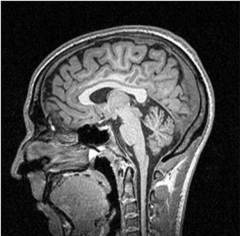 Исследование основано на взаимодействии магнитного поля и атомов водорода. После облучения атомы отдают энергию, которая регистрируется чувствительными датчиками и позволяет получить послойное изображение.Процедура длится около 40 минут. Такой метод считается самым точным, так как кости черепа не являются преградой для магнитного поля. Кроме того в этом случае нет риска облучения рентгеновскими лучами. Поэтому эту процедуру можно проводить даже беременным женщинам.МРТ позволяет выявить такие признаки болезни:опухоли головного мозга;признаки инфаркта мозга;аномальное развитие сосудов;воспаление оболочек мозга.Результаты МРТ позволяют врачу судить о том, что именно стало причиной развития болезни. Это необходимо для эффективного лечения неврита.Компьютерная томография головного мозга КТ Исследование основано на свойствах тканей, частично поглощать рентгеновские лучи. Для получения точной информации проводят облучение с нескольких точек. Во время процедуры вы ложитесь на кушетку, которая двигается вдоль сканера, размещенного в стенках трубы. Длительность процедуры около 10 минут. В результате процедуры могут быть обнаружены патологии, которые вызвали неврит: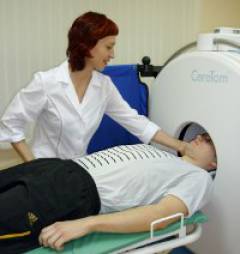 опухоли;признаки перенесенного инсульта;участки плохого кровообращения вблизи ядер лицевого нерва;последствия травм головы – гематомы мозга.В зависимости от результатов КТ врач выбирает тактику лечения: удаление опухоли или восстановление кровообращения.Электронейрография

Изучение скорости распространения электрического сигнала по нерву. Нерв стимулируют слабым электрическим импульсом в одном месте, а потом измеряют активность в двух других точках на его ветках. Полученные данные автоматически заносятся в компьютер. 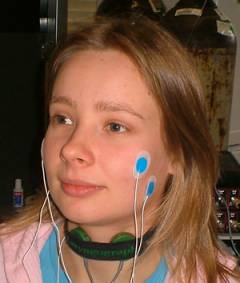 Во время процедуры по ходу лицевого нерва накладывают 2 электрода. На первый подаются слабые электрические разряды, в этом месте вы можете почувствовать покалывание. Другой электрод только улавливает сигналы. Процедура продолжается 15-40 минут. 
Признаки болезни:снижение скорости проведения импульсов – говорит о воспалении нерва;электрический сигнал не передается на одну из веток нерва – возник разрыв нервного волокнауменьшение числа возбужденных электричеством мышечных волокон – есть опасность развития атрофии мышц;мышцы лица слабо отвечают на электрические разряды – нарушено проведение нервных импульсов по стволу.ЭлектромиографияЭтот метод изучает электрические импульсы, которые самостоятельно возникают в мышцах (без стимуляции электрическим током). Часто исследование проводится вместе с электронейрографией. Во время процедуры в разные участки мышцы вводят тонкие одноразовые иглы. В этот момент вы испытываете кратковременную боль. Такие игольчатые электроды позволяют определить распространение импульса в отдельных мышечных волокнах. Для этого техник сначала проведет исследование расслабленных мышц, а потом попросит вас нахмурить брови, надуть щеки, наморщить нос. В этот момент в мышцах возникают электрические импульсы, которые и улавливают электроды. Процедура длится 40-60 минут. 
При неврите выявляются такие отклонения:импульсу требуется больше времени, чтобы пройти по мышце; ууменьшается число волокон, которые отвечают на сигнал.Такие результаты обследования говорят о том, что есть повреждение нерва. Этот метод не может выявить воспаление, а только его последствия: атрофию мышц и контрактуры. А повторное исследование, проведенное через 2-3 недели, позволяет судить об эффективности лечения.Лечение неврита лицевого нерваПомните, что лечение неврита лицевого нерва должно производиться только в больнице или, c разрешения врача, в дневном стационаре. Самостоятельный прием медикаментов может вызвать серьезные побочные действия. Кроме того, самолечение неврита приводит к тому, что мимические мышцы лица могут никогда не восстановиться.
Физиопроцедуры при невритеФизиотерапевтическое лечение можно применять только с 7-10 дня от начала заболевания!Во время лечения неврита лицевого нерва, а особенно сразу после проведения физиотерапевтических процедур, остерегайтесь переохлаждения. Это может вызвать ухудшение состояния. После процедур желательно не выходить из помещения 15-20 минут. А в холодную ветреную погоду на улице надевайте шапку и прикрывайте пораженную сторону лица шарфом.Массаж при неврите лицевого нерваНачинать делать массаж при неврите лицевого нерва можно через 5-7 дней после появления первых симптомов болезни. Лучше доверить это опытному специалисту, потому что массаж имеет некоторые особенности.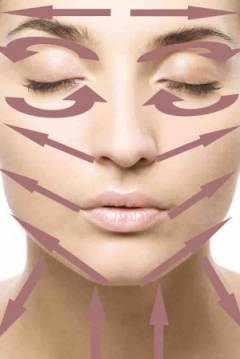 Последствия неврита лицевого нерваНервные клетки после неврита восстанавливаются очень медленно и чрезвычайно чувствительны к стрессам, переохлаждению и токсинам. Это осложняет процесс лечения. К тому же у некоторых людей через несколько дней опускаются руки, ведь они не видят заметного улучшения. Это приводит к тому, что они не точно выполняют предписания врача, пропускают массаж, отказываются от приема некоторых медикаментов. Это может привести к появлению серьезных осложненийАтрофия мышц – мышцы уменьшаются в объеме и слабеют. Такое происходит потому, что мышцы долгое время бездействовали, и было нарушено их питание. Атрофия необратимый процесс. Она развивается примерно через год после начала болезни. Чтобы не допустить атрофию мышц ежедневно выполняйте упражнения, делайте массаж и растирайте лицо детским кремом с добавлением пихтового масла (10 капель масла на 1 ч.л. крема).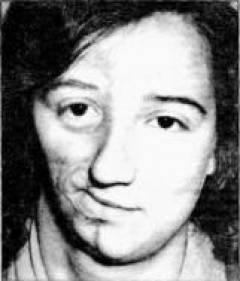 Контрактура мимических мышц – стягивание мышц лица пораженной стороны, потеря их эластичности. Мышцы становятся болезненными на ощупь и слабо пульсируют. Такое состояние развивается, если улучшение не наступило в течение 4 недель. В этом случае развивается спазм мышц, они укорачиваются и перетягивают больную сторону лица: глаз выглядит прищуренным, хорошо заметна носогубная складка. Предотвратить такое осложнение помогают прогревания (соль, озокерит), лейкопластырные наклейки и массаж.Непроизвольные подергивания мышц лица: лицевой гемиспазм, блефароспазм. Ритмичные сокращения круговой мышцы глаза или других мимических мышц, которые не управляются человеком. Причиной считается сдавливание лицевого нерва в основании головного мозга пульсирующими кровеносными сосудами. В результате нарушается проводимость биотоков по нерву, и возникают неконтролируемые сокращения мышц. Не допустить развития гемиспазма поможет правильно подобранное медикаментозное лечение.Синкинезии лица. Это осложнение связано с тем, что нарушается изоляция электрических импульсов в ветке нерва. В результате возникает «короткое замыкание», и возбуждение из одного участка распространяется на другие по неправильно разросшимся нервным волокнам. Например, при жевании возбуждается слезная железа, и появляются «крокодиловы слезы» или при закрывании глаза поднимается уголок рта. Для профилактики этого осложнения необходимо ежедневно делать самомассаж и гимнастику.Конъюнктивит или кератит. Внутренняя оболочка век и роговица воспаляются из-за того, что человек не может закрыть глаз. При этом глазное яблоко не смачивается слезой, пересыхает, на нем остаются частички пыли, которые вызывают воспаление. Во избежание этого во время болезни пользуются каплями Систейн, Оксиал. На ночь глаз закрывают повязкой с увлажняющей мазью Парин.Часто задаваемые вопросыЧто делать для профилактики неврита лицевого нерва?Случается, что неврит лицевого нерва возникает повторно на той же стороне лица, тогда говорят о рецидиве болезни. В этом случае требуется более длительное лечение и шансы на выздоровление ниже. Но если вы будете соблюдать меры профилактики, то рецидива удастся избежать.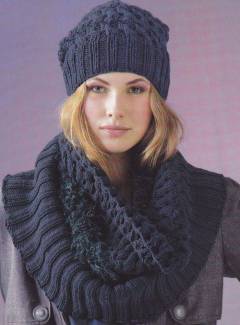 Избегайте переохлаждения. Учеными доказано, что это главный фактор риска. Опасны даже небольшие сквозняки. Поэтому избегайте находиться под кондиционером, сидеть в транспорте у открытого окна, не выходите на улицу с мокрой головой, а в холодную пору года носите шапку или надевайте капюшон.Своевременно лечите вирусные заболевания. Если вы чувствуете, что заболеваете, то сразу принимайте противовирусные препараты: Гропринозин, Афлубин, Арбидол. Можно закапывать в нос капли с иммуноглобулином Виферон. Это поможет не допустить повторное размножение вируса в нервных клетках.Ездите на курорт. Чтобы закрепить результат лечения желательно съездить на курорт. Идеально подойдет сухой жаркий климат курортов: Кисловодск, Ессентуки, Пятигорск, Железноводск.
Правильно питайтесь. Ваше питание должно быть полноценным. Основная цель – укрепить иммунитет. Для этого необходимо употреблять достаточное количество белковых продуктов (мясо, рыба, творог, яйца), а также свежих овощей и фруктов.
Принимайте витамины. Очень важно употреблять достаточное количество витаминов, особенно группы В. Они принимают участие в передаче импульсов по нервным клеткам и входят в состав их мембран.Закаляйтесь. Постепенное закаливание укрепляет иммунитет, и вы становитесь нечувствительны к переохлаждению. Начните с принятия солнечно-воздушных ванн или попросту, загорайте. Принимайте контрастный душ: первую неделю разница температур между холодной и горячей водой должна составлять всего 3 градуса. Каждую неделю делайте воду немного холоднее.Самомассаж. На протяжении года массируйте лицо по массажным линиям по 10 минут 2 раза в день. Положите одну ладонь на здоровую сторону, а вторую на больную. Мышцы здоровой стороны опускайте книзу, а больной подтягивайте кверху. Это поможет избавиться от остаточных явлений перенесенного неврита и избежать рецидива.Делают ли операцию при неврите лицевого нерва?Если не удалось добиться улучшения с помощью лекарств в течение 8-10 месяцев, то назначают операцию. Хирургическое лечение неврита лицевого нерва эффективно только на протяжении первого года болезни. Потом начинаются необратимые изменения в мышцах.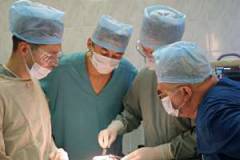 Чаще всего операция необходима при ишемическом неврите, когда лицевой нерв сдавливается в узком фаллопиевом канале. Такое случается в результате длительного воспаления среднего уха или при переломе костей черепа. Также требуется хирургическое лечение при травматическом неврите лицевого нерва, когда нерв разорван в результате травмы. Какую гимнастику выполнять при неврите лицевого нерва?Перед гимнастикой сделайте несколько упражнений, чтобы размять мышцы шеи и плечевого пояса. Потом сядьте перед зеркалом и расслабьте мышцы обеих сторон лица. Каждое упражнение выполняйте по 5-6 раз.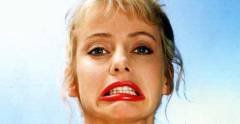 Удивленно поднимите брови.Гневно нахмурьте брови.Посмотрите вниз и закройте глаза. Если не получается, то опустите веко пальцем.Сощурьте глаза.Сделайте круговые движения глазами.Улыбнитесь, не показывая зубов.Поднимите верхнюю губу и покажите зубы.Опустите нижнюю губу и покажите зубы.Улыбнитесь с открытым ртом.Опустите голову вниз и фыркните.Раздуйте ноздри.Надуйте щеки.Перемещайте воздух из одной щеки за другую.Задуйте воображаемую свечу.Попробуйте свистнуть.Втяните щеки.Выпятите губы трубочкой.Опустите углы рта книзу, губы сомкнуты.Опустите верхнюю губу на нижнюю.Водите языком из стороны в сторону при открытом и закрытом рте.Если устали – отдохните и погладьте мышцы лица. Продолжительность гимнастики 20-30 минут. Повторять комплекс необходимо 2-3 раза в день – это обязательное условие выздоровления. После гимнастики возьмите платок, сложите его по диагонали и зафиксируйте лицо, завязав концы платка на темени. После этого подтяните мышцы лица с больной стороны кверху, а со здоровой, опустите книзу.    Эффективно ли иглоукалывание при неврите лицевого нерва?Иглоукалывание или рефлексотерапия считаются одним из самых эффективных методов лечения неврита лицевого нерва. Воздействие на акупунктурные точки помогает:снять воспаление в нерве и ускорить его восстановление;снять боль;быстрее избавиться от паралича мимических мышц;устранить непроизвольные подергивания глаза и губ.Иглоукалывание помогает восстановить тонус мышц на пораженной стороне лица и расслабить на здоровой. Таким образом, лицо с первых дней становится более симметричным.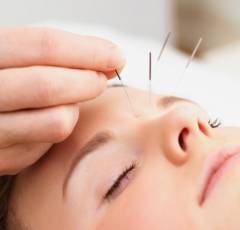 Но помните, залог успешного лечения – опытный специалист. Он должен подобрать необходимые методики и найти чувствительные точки. Для процедуры используются одноразовые иглы, это исключает возможность заражения. Для эффективного лечения важен ваш внутренний настрой. Обратите внимание на свои ощущения. Во время прокола кожи вы почувствуете легкую боль. Потом вокруг игл будут концентрироваться тепло или прохлада, чувство давления, покалывания. Это свидетельствует, что иглы установлены в нужных местах.С первых дней заболевания воздействуют только на здоровую сторону. С 5-7 дня можно делать иглоукалывание на пораженной стороне. Множество людей убедилось, что иглоукалывание позволяет сократить сроки лечения в 2 раза (до 2 недель).Процесс лечения неврита лицевого нерва довольно длительный. Вам потребуется набраться терпения и точно соблюдать рекомендации врача. Но помните, существует множество эффективных средств лечения, которые помогут вам победить болезнь. Заведующая дневным стационаром, Врач-невролог Тормасова Т. В.Вид физиопроцедурПоказанияМеханизм лечебного действияКак применятьУльтравысокочастотная терапия (УВЧ) слаботепловой интенсивности
 Воспалительный процесс в лицевом нерве;
Нарушение кровообращения и оттока лимфы в воспаленном участке.Электрическое поле ультравысокой частоты частично поглощается тканями. В клетки проникают заряженные частицы, и это приводит к изменению обменных процессов. Ткани нагреваются, улучшается их питание, уходит отек. Увеличивается количество лейкоцитов (клеток которые борются с воспалением).Конденсаторные пластины размещают на расстоянии 2 см над сосцевидным отростком и над местом разветвления лицевого нерва. Длительность 8-15 минут, курс 5-15 сеансов ежедневно или через день.Ультрафиолетовое (УФ) облучение половины или всего лица (1-2 биодозы)Острый и подострый (с 5-7 дня от начала болезни) периоды воспаления периферических нервов. Заболевания нервной системы, которые сопровождаются сильными болями.Ультрафиолетовые лучи стимулируют выработку гормонов, различных иммунных клеток и иммуноглобулинов. Таким образом достигается противовоспалительный и обезболивающий эффект.Сначала определяют биодозу. Это время облучения необходимое для того чтобы на коже возникло покраснение с четкими границами (1-5 мин).
В дальнейшем время сеанса равно 1-2 биодозам. Курс лечения 5-20 процедур.Дециметровая терапия ДМВ на пораженную сторону лица
 Острые (не гнойные) и подострые воспалительные процессы нервной системы.Электромагнитные сверхвысокочастотные дециметровые волны вызывают повышение температуры в тканях на 3-4 градуса и активируют обмен веществ. В результате расширяются сосуды, улучшается кровоснабжение, и восстанавливаются нарушенные функции нерва.Вы размещаетесь на деревянной кушетке. Излучатель устанавливают таким образом, чтобы он чуть касался кожи. Если насадка будет плотно прижата, то через 1-2 дня может проявиться ожег.
Длительность сеанса 5-15 минут. На курс лечения назначают 3-15 процедур.Электрофорез лекарственных веществ - дибазола (0,02%), прозерина (0,1%), нивалина, калия, витамина В1Воспалительные процессы в нервных волокнах,
Нарушение обменных процессов
Ослабление (атрофия) мышцДействие постоянного непрерывного электрического тока небольшой силы и напряжения оказывает противовоспалительный, противоотечный, обезболивающий, успокаивающий эффект. С помощью тока можно ввести лекарство под кожу и добиться высокой его концентрации в очаге воспаления.На участки по ходу нерва накладываются смоченные лекарственным раствором теплые фланелевые прокладки, а сверху – электроды. Их фиксируют резиновой лентой или лейкопластырем. После этого постепенно добавляют силу тока до тех пор, пока вы не ощутите слабое покалывание.
Курс лечения 10-20 процедур, продолжительность одной 10-30 минут.ДиадинамотерапияПаралич мышц
Контрактуры
Боли в пораженной половине лица
Повреждение нервного волокнаИмпульсные постоянные токи проникают через кожу в мышечные волокна, вызывая их сокращение. Это очень важно, учитывая, что мышцы длительное время не работают и слабнут. Они изгоняют жидкость, активизируют ферменты, борющиеся с воспалением, ускоряют процессы восстановления в нервных волокнахНа кожу в области прохождения нервов фиксируют смоченные теплой водой, тканевые прокладки с электродами. Через них воздействуют электрическими импульсами. В зависимости от вида тока вы будете ощущать давление, сжатие мышц, покалывание.
Длительность процедуры 10-20 минут. Необходимо пройти 10-30 сеансов ежедневно или через день.Парафиновые или озокеритовые аппликацииПодострый период воспаления нерва
Паралич лицевых мышцТакие аппликации имеют три механизма действия: тепловой, механический (давление) и химический (впитывание природных смол). Благодаря этому удается ускорить процесс восстановления поврежденных нервных волокон и избавиться от последствий воспаления.На поврежденную и на здоровую сторону лица широкой кистью равномерным слоем наносят разогретый озокерит или парафин. Когда один слой остывает, его покрывают новым. Несколько слоев накрывают клеенкой и шерстяной тканью. Длительность процедуры до 40 минут. Курс 10-20 процедур ежедневно или через день.